8 July 2024To the Applicantnamed in the AddressDear ApplicantInformation for ApplicantsThank you for the interest you have shown in the vacancy of Catering Assistant (Part-time) Head Office (Ref: 876).The Union of Shop, Distributive and Allied Workers is one of the UK's largest trade unions, with members working in retail, distribution, food processing and manufacturing, and other industries (sectors).I hope you find the application pack sufficiently informative in deciding whether you are the right person for this post.	The application closing date is noon on Monday, 22 July 2024.  Please email your completed Application and Equal Opportunities forms to jobvacancies@usdaw.org.uk.  If an acknowledgement of receipt of the application form is required, please telephone the 
HR Section on 0161 249 2457.Interviews are expected to take place on Wednesday, 31 July 2024.All applications will be treated in the strictest confidence.  Please note that CVs will not be accepted and we can only accept emailed applications in Word or PDF format.Please note that it is the Union's policy to not give external candidates feedback after not being shortlisted for interview.I look forward to receiving your application.Yours sincerelyBRENDAN DUGGANExecutive and Administration Officer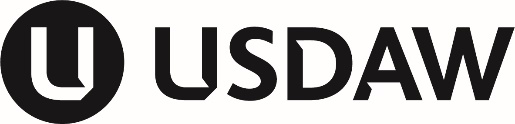 CATERING ASSISTANT (PART-TIME)HEAD OFFICE(REF: 876)Job Description.

Person Specification.

Principal Conditions of Service.Equal Opportunities Form.Application Form.
_______________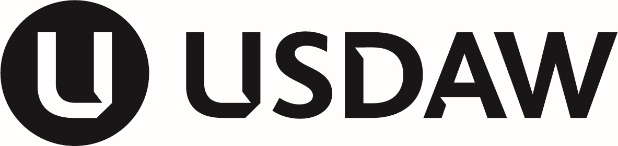 CATERING ASSISTANT (PART-TIME)HEAD OFFICE(REF: 876)Principal AccountabilitiesThe duties outlined below are not intended to be an exhaustive list but are simply to indicate the main activities of the postholder:To assist the Chef/Catering Manager in the preparation of a varied menu of hot and cold meals on a daily basis.Preparation of fresh vegetables, salads and sandwiches on a daily rota basis.Use of the grill for preparation of snacks, eg toast, etc.Assist in the delivery of refreshments around the building when required, eg meetings, buffet lunches and courses.Assist in serving food and drinks to staff and visitors in the canteen, operating the card payment system ensuring compliance with menu prices.Collect and wash crockery and cutlery ensuring that all items are put away in a safe and hygienic condition.  Any bulky or heavy equipment, eg pans, should be kept clean throughout the day.Assist with the cleaning of large equipment, eg ovens, grills and filters.Assist with general kitchen activities, ensuring floors are swept and mopped, surfaces are wiped and kept clean and utensils are cleaned and put away as necessary.Assist with setting up of the counter and dining room as necessary ensuring that counter stocks are maintained and the dining area is kept clean and tidy.Special Requirements It is essential that at all times the kitchen remains in a safe and hygienic state.  The postholder must be aware of and work in compliance with the relevant health and safety legislation with regards to safety, general and personal hygiene, food preparation, use of chemicals and 
food storage.As the postholder is a member of a small team, they should be prepared to work flexibly as some extra hours may be necessary in order to provide cover for holidays, sickness and fluctuating demands for the catering service.Essential Internal and External Work RelationshipsChef/Catering ManagerCatering team colleagues Head Office staff and visitors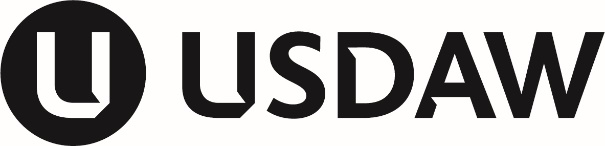 CATERING ASSISTANT (PART-TIME)HEAD OFFICE(REF: 876)The post requires you to have, or be capable of acquiring, the competencies listed in the boxes below.  These cover knowledge, skills, and behaviours.The Application for Employment form has a section headed 'Key Competencies', where you should tell us how you meet those competencies.  It is not sufficient simply to repeat the words in the person specification: we expect you to give short, clear real-life examples to demonstrate your ability to do this job.  Some of your examples may cover a number of competencies, so you do not need to repeat the details each time.Your examples should tell us what was required, what you did, what the outcome was, and what you learned from the situation.We know some of the competencies may be specific to Usdaw.  Applicants without this specific information should demonstrate their competence from other experiences or situations and explain how that is transferable to this job.Please do not use more than three additional pages in addition to the Key Competencies page at Section 8 of the Application for Employment.  Where more than three additional pages are submitted, the application may not receive any further consideration.  The fields in the 'Application for Employment' form have no word or character limit and will automatically expand as they are completed.If you are shortlisted for interview, you will be required to undertake further exercises for us to assess your competencies practically.Usdaw offers generous conditions of service.  Some of the Union's key terms and conditions are detailed below:Salary and HoursThis information is detailed on the advertisement and/or job description.Maternity and Paternity Entitlement and Shared Parental LeaveThe Union provides generous maternity leave provisions and the Paternity and Shared Parental Leave Policies are set out in the Staff Handbook.HolidaysThe Union provides a generous holiday entitlement of 24 days rising to 32 days after 5 years' service 
(pro rata to commencing month in holiday year and number of days a week worked). Sick Pay EntitlementsThe Union provides a generous sick pay scheme subject to qualifying criteria. PensionUsdaw is compliant with auto enrolment legislation which requires the automatic entry of all new employees into a workplace pension scheme.New employees will be auto enrolled into the Usdaw Staff Defined Contribution Pension Plan on commencement of employment subject to their meeting the following qualifying criteria:They are aged between 18 and State Pension Age, andTheir annual earnings exceed the prevailing Personal Allowance for Income Tax.Non-qualifying employees will not be auto enrolled but may opt in at any time.New employees will receive separate correspondence concerning their eligibility for automatic enrolment and will be provided with details of the Pension Plan and its benefits.On completion of two continuous years' employment employees are eligible to opt out of the Pension Plan and join the Union’s final salary pension scheme instead.Probationary PeriodAll employees, upon commencing employment with Usdaw, are required to undertake a minimum probationary period of six months.Data Protection PolicyThe Data Protection Policy sets out how the Union processes the personal data of members of staff for contractual, legal and other legitimate purposes.Privacy notices are used where it is necessary for the Union to gather personal data from staff.The Personal Data Breach Policy sets out how the Union responds to actual or suspected breaches of personal data.ReferencesAll conditional offers of appointment are subject to the Union being satisfied with two references.  Both referees will be asked to comment on work performance, particularly in relation to the person specification, eg current or previous employer, tutor, etc.Applicants should note that members of the interviewing panel are disqualified from providing references for shortlisted candidates.MedicalAll conditional offers of appointment are subject to the Union being satisfied with a pre-employment medical questionnaire.  This will be conducted by the Union's occupational health provider.Requirements of the Immigration, Asylum and Nationality Act 2006All conditional offers of employment are subject to the production of a document or documents on a statutory list that confirms eligibility to work in the UK.Equal Opportunities PolicyUsdaw is an equal opportunities employer committed to treating all employees and job applicants with dignity and respect.  A copy of the Equal Opportunities Policy is included in the application pack.This section of the application form will be detached from your application and will be used solely for monitoring purposes and will not be seen by the appointing panel.Usdaw is an equal opportunities employer.  We are committed to treating all employees and job applicants with dignity and respect regardless of gender, sexual orientation, gender reassignment, race, religion or belief, marital status and civil partnership, disability, age or pregnancy and maternity.  We therefore welcome applications from all sections of the community.Your co-operation in completing this form in full and returning it along with your application form and convictions form will help us to ensure that we maintain that commitment.Ethnic OriginDisabilityREF: 876Catering Assistant (Part-time)July 2024Data ProtectionUsdaw is committed to meeting its obligations to process data in accordance with the requirements of data protection legislation.The data we collect on this form will be used for the production of de-personalised statistics and for any necessary reasonable adjustments.  The form will be stored securely and destroyed six months following the interview date.  Successful applicant(s) will be subject to the Union's Privacy Notice for Staff on commencement of employment.  You have the right to be informed about processing of your personal data, request access to your personal data, and its rectification, erasure, restriction on processing, objection to processing and portability.  You have the right to complain to the Information Commissioner.  Usdaw and its Data Protection Officer may be contacted at Voyager Building, 2 Furness Quay, Salford Quays, Manchester, M50 3XZ.EQUAL OPPORTUNITIES POLICYThe Union is committed to policies and actions to ensure that its staff are not discriminated against on the basis of gender, sexual orientation, gender reassignment, race, religion or belief, marital status and civil partnership, disability, age or pregnancy and maternity.The Union embraces and is committed to implementing all anti-discrimination legislation and aims to ensure its compliance in all aspects of its work as an employer.These principles will apply in respect of all terms and conditions of employment, including pay, hours of work, holiday entitlement, overtime and shift work, work allocation, guaranteed earnings, sick pay, pensions, recruitment, training, promotion and redundancy.Policy Statement:The Union is committed to:Developing policies to promote equality of opportunity in employment.Assisting in creating a productive, safe and discrimination-free work environment where all staff are treated fairly and with respect.Demonstrating and promoting a commitment to equality issues by preventing and challenging discrimination and valuing diversity.Developing stronger internal and external communications on all aspects of Union business but specifically equality issues and ensuring that staff views are listened to and responded to.Improving the motivation, performance, skills and morale of all staff.All staff will be made fully aware of this policy and must adhere to its requirements.  Any staff member who feels that they have grounds for complaint in relation to bullying, discrimination, harassment or victimisation has the right to pursue their complaint through the Union's Grievance Procedure or Harassment and Bullying Procedure.All complaints relating to alleged breaches of the Union's Equal Opportunities Policy will be investigated.  Any such complaints which are upheld may lead to appropriate disciplinary action being invoked against any member of staff of the Union.The Union and relevant staff representative bodies agree that they will revise, from time to time, through their joint machinery, the operation of this Equal Opportunities Policy.Data ProtectionUsdaw is committed to meeting its obligations to process data in accordance with the requirements of data protection legislation.The information we collect on this form will be used to process your application for employment purposes.  The form will be stored securely and destroyed six months following the interview date.  Successful applicant(s) will be subject to the Union's Privacy Notice for Staff on commencement of employment.  You have the right to be informed about processing of your personal data, request access to your personal data, and its rectification, erasure, restriction on processing, objection to processing and portability.  You have the right to complain to the Information Commissioner.  Usdaw and its Data Protection Officer may be contacted at Voyager Building, 
2 Furness Quay, Salford Quays, Manchester, M50 3XZ.REF: 876Catering Assistant (Part-time)July 2024Please complete this form in BLACK ink or type written.The rows above have no word or character limit and will automatically expand as they are completed, however they should not fill more than three additional pages.If the application is completed by hand please continue on a separate sheet, but please do not attach more than three additional sides of A4 paper.1232/MT/JHJob Title:Catering AssistantGrade:AncillaryResponsible to:	Chef/Catering Manager	Job Purpose:Hours of Work:To assist in the provision of a quality catering service to Usdaw staff and visitors 22.5 hours per week 9.30 am – 2 pm Monday to FridayThe hours may be varied to meet the needs of the service.  This 
will be subject to prior consultation and agreement. QUALIFICATIONSBasic certificate in food hygiene preparation and handling is desirable. KNOWLEDGERelevant health and safety legislation with regard to safety, general and personal hygiene, food preparation, use of chemicals and food storage.Knowledge and experience of operating a card payment system. SKILLSAbility to prepare food for a large catering facility.Ability to communicate effectively.The ability to prioritise tasks, meet deadlines and have well-developed planning and organisational skills.The ability to suggest improvements to systems of working.BEHAVIOURSA reliable and responsible approach to duties.Actively listens to and respects the views and feelings of others.Works harmoniously in a small team and with individual colleagues, using own initiative.Demonstrates a commitment to equal opportunities practice.Demonstrates a methodical approach with close attention to detail.Makes sound judgements and knows when to refer more complex queries.Participates in training and development opportunities.Responds to change, is adaptable and flexible to the changing needs of the job and the Union.GenderM         F         Another GenderIdentity 	Prefer Not      to SayAge16-24   25-35   36-45   46-55   56 plus    Asian or Asian BritishIndian	Pakistani	Bangladeshi	Other	
(please specify)Black or Black BritishCaribbean	African	Other	
(please specify)Chinese/Other Ethnic GroupChinese	Other	
(please specify)MixedWhite & Black	White & Black African	White & Asian	Other	
(please specify)WhiteBritish	Irish	
Other	
(please specify)Other(please specify)	The Union will make reasonable adjustments in respect of applicants with a disability.  This applies to the application and shortlisting stages and during the selection process.The Equality Act defines disability as 'A physical or mental impairment which has a substantial and 
long-term effect on the person's ability to carry out normal day-to-day activities'.The Union will make reasonable adjustments in respect of applicants with a disability.  This applies to the application and shortlisting stages and during the selection process.The Equality Act defines disability as 'A physical or mental impairment which has a substantial and 
long-term effect on the person's ability to carry out normal day-to-day activities'.Do you consider yourself to have a disability?YES         NO   	If yes, please state nature of disability:If yes, please state nature of disability:Where did you first see this job advertised?Where did you first see this job advertised?Where did you first see this job advertised?Where did you first see this job advertised?Where did you first see this job advertised?The Guardian	TUC	Internal Notice	Internal Notice	Word of Mouth	Total Jobs	Fish4Jobs	S1 Jobs	S1 Jobs	Journal                   Local Paper	(please specify):Local Paper	(please specify):Other	 (please specify):Other	 (please specify):Other	 (please specify):Are you employed by the Union?Are you employed by the Union?Are you employed by the Union?Are you employed by the Union?YES		NO	YES		NO	Are you carrying out work for the Union through an agency?Are you carrying out work for the Union through an agency?Are you carrying out work for the Union through an agency?Are you carrying out work for the Union through an agency?YES		NO	YES		NO	CRIMINAL CONVICTIONS FORMDo you have any unspent convictions?YES		NO	If yes, please give details below.  Spent convictions do not have to be declared as the job is not one that is covered by the Rehabilitation of Offenders Act 1974 (Exceptions) Order 1975.  Please see https://www.gov.uk/government/publications/new-guidance-on-the-rehabilitation-of-offenders-act-1974 for further details.We will not discriminate against ex-offenders.  If you have previous convictions this will not automatically prevent you from getting the job.  We will consider how previous convictions could affect the job you are applying for.  The information you provide will be kept confidential.If yes, please give details below.  Spent convictions do not have to be declared as the job is not one that is covered by the Rehabilitation of Offenders Act 1974 (Exceptions) Order 1975.  Please see https://www.gov.uk/government/publications/new-guidance-on-the-rehabilitation-of-offenders-act-1974 for further details.We will not discriminate against ex-offenders.  If you have previous convictions this will not automatically prevent you from getting the job.  We will consider how previous convictions could affect the job you are applying for.  The information you provide will be kept confidential.I confirm that to the best of my knowledge the information given on this form is true and correct.  I understand that if I deliberately omit or give false/misleading information I will be immediately disqualified from the selection process, or be subject to disciplinary action, if already in employment.Signed:	Date: 	APPLICATION FOR EMPLOYMENTPERSONAL INFORMATION(CONFIDENTIAL)ID NO:(for office use only)POST TITLE:  CATERING ASSISTANT (PART-TIME) – HEAD OFFICECLOSING DATE: NOON ON 
MONDAY, 
22 JULY 2024JOB REF NO: 876(for office use only)PERSONAL DETAILSSurname: Forename(s): Forename(s): Address: Home Tel: Home Tel: Work Tel: Work Tel: Mobile No: Mobile No: Email Address: Email Address: Postcode: NI No:NI No:Please give any dates when you are unavailable for interview:The panel will not necessarily be able to accommodate applicants who are unavailable on given dates.PRESENT OR MOST RECENT EMPLOYMENTPRESENT OR MOST RECENT EMPLOYMENTName and Address of Employer: Job Title: Job Title: Job Title: Notice Period: Notice Period: Salary:£Postcode: Date commenced: Date left (where applicable): Date commenced: Date left (where applicable): Date commenced: Date left (where applicable): Nature of Business: Reason for Leaving (where applicable): Reason for Leaving (where applicable): Reason for Leaving (where applicable): Brief description of main duties and responsibilities.Brief description of main duties and responsibilities.Brief description of main duties and responsibilities.Brief description of main duties and responsibilities.PREVIOUS EMPLOYMENTPlease list all previous employment, work experience, voluntary work or any gaps in employment – starting with the most recent first.  If necessary, please attach additional information regarding employment and education history on a separate sheet and return this with your application form.Name and Address of EmployerJob Title and Brief Description of Main DutiesDurationYears/MonthsReason forLeavingEDUCATIONSchools, Colleges, etc.Schools, Colleges, etc.Qualifications GainedDurationYears/MonthsPROFESSIONAL/TECHNICAL QUALIFICATIONSPROFESSIONAL/TECHNICAL QUALIFICATIONSPROFESSIONAL/TECHNICAL QUALIFICATIONSQualification GainedWhere ObtainedWhere ObtainedWhere ObtainedWhere ObtainedDurationYears/MonthsMembership of professional bodies other than above and how obtained.Membership of professional bodies other than above and how obtained.Membership of professional bodies other than above and how obtained.Membership of professional bodies other than above and how obtained.Membership of professional bodies other than above and how obtained.Membership of professional bodies other than above and how obtained.TRAINING(Job related training courses attended)(Job related training courses attended)(Job related training courses attended)(Job related training courses attended)CourseCourseCourseWhere AttendedDate8.KEY COMPETENCIESPlease give details of relevant knowledge, skills and behaviours, including examples, on the key competencies below which you consider may be helpful in assessing your suitability for this post.Please give details of relevant knowledge, skills and behaviours, including examples, on the key competencies below which you consider may be helpful in assessing your suitability for this post.Knowledge of relevant health and safety legislation with regard to safety, general and personal hygiene, food preparation, use of chemicals and food storage.Knowledge of relevant health and safety legislation with regard to safety, general and personal hygiene, food preparation, use of chemicals and food storage.Basic certificate in food hygiene preparation and handling is desirable.Basic certificate in food hygiene preparation and handling is desirable.Ability to communicate effectively.Ability to communicate effectively.Works harmoniously in a small team and with individual colleagues, using own initiative.Works harmoniously in a small team and with individual colleagues, using own initiative.Demonstrates a methodical approach with close attention to detail.Demonstrates a methodical approach with close attention to detail.Responds to change, is adaptable and flexible to the changing needs of the job and 
the Union.Responds to change, is adaptable and flexible to the changing needs of the job and 
the Union.Although the competencies above are key to this role, all the remaining competencies in the Person Specification are desirable.  Please use the box below to outline any knowledge, skills and behaviours, including examples, in relation to these competencies which you feel may be helpful in assessing your suitability for this post.Although the competencies above are key to this role, all the remaining competencies in the Person Specification are desirable.  Please use the box below to outline any knowledge, skills and behaviours, including examples, in relation to these competencies which you feel may be helpful in assessing your suitability for this post.9.TRADE UNION INVOLVEMENT(Provide any details concerning membership, positions held and involvement in the Trade Union and Labour Movement.)(Provide any details concerning membership, positions held and involvement in the Trade Union and Labour Movement.)REFERENCESPlease give the names and addresses of two referees.  One must be your present or most recent employer.  The other can be either another previous employer or any other person who is able to comment on your work performance, particularly in relation to the Person Specification, eg Tutor etc.References will not be taken up until a conditional offer of employment is made.Applicants should note that members of the interview panel are disqualified from providing references for shortlisted candidates.Please give the names and addresses of two referees.  One must be your present or most recent employer.  The other can be either another previous employer or any other person who is able to comment on your work performance, particularly in relation to the Person Specification, eg Tutor etc.References will not be taken up until a conditional offer of employment is made.Applicants should note that members of the interview panel are disqualified from providing references for shortlisted candidates.I confirm that to the best of my knowledge the information given on this form is true and correct.  I understand that if I deliberately omit or give false/misleading information I will be immediately disqualified from the selection process, or be subject to disciplinary action, if already in employment.I consent to Usdaw accessing and holding such data as may be required that is relevant to my application and employment, if appointed.Data ProtectionUsdaw is committed to meeting its obligations to process data in accordance with the requirements of data protection legislation.The personal data we collect on this form will be used to process your application for recruitment purposes, with your consent as signed on this form.  The form will be stored securely, shared only with the shortlisting and interview panels and members of the Human Resources Team for administrative use only and destroyed six months following the interview date.  Successful applicant(s) will be subject to the Union's Privacy Notice for Staff on commencement of employment.  You have the right to be informed about processing of your personal data, request access to your personal data, and its rectification, erasure, restriction on processing, objection to processing and portability.  You have the right to complain to the Information Commissioner.  Usdaw and its Data Protection Officer may be contacted at Voyager Building, 2 Furness Quay, Salford Quays, Manchester, M50 3XZ.I confirm that to the best of my knowledge the information given on this form is true and correct.  I understand that if I deliberately omit or give false/misleading information I will be immediately disqualified from the selection process, or be subject to disciplinary action, if already in employment.I consent to Usdaw accessing and holding such data as may be required that is relevant to my application and employment, if appointed.Data ProtectionUsdaw is committed to meeting its obligations to process data in accordance with the requirements of data protection legislation.The personal data we collect on this form will be used to process your application for recruitment purposes, with your consent as signed on this form.  The form will be stored securely, shared only with the shortlisting and interview panels and members of the Human Resources Team for administrative use only and destroyed six months following the interview date.  Successful applicant(s) will be subject to the Union's Privacy Notice for Staff on commencement of employment.  You have the right to be informed about processing of your personal data, request access to your personal data, and its rectification, erasure, restriction on processing, objection to processing and portability.  You have the right to complain to the Information Commissioner.  Usdaw and its Data Protection Officer may be contacted at Voyager Building, 2 Furness Quay, Salford Quays, Manchester, M50 3XZ.Signed: __________________________________Date: ___________________________NOTE TO APPLICANTSPlease return your signed application form to jobvacancies@usdaw.org.uk.Applications received after the closing date will not be considered.